Zestaw II- kl.6, termin oddania 04.01.2022 r.Zad. 1 (3 pkt)Między niektórymi cyframi 3 4 5 6 7 postaw znaki działań i nawiasy tak, aby wartość końcowa wynosiła 3.Zad. 2 (3 pkt)
Uczeń kupił 4 książki. Wszystkie bez pierwszej kosztowały 42zł, wszystkie bez drugiej – 40zł, wszystkie bez trzeciej – 38zł, a bez czwartej – 36zł. Ile kosztowała każda książka? Zad. 3 (3 pkt)Ile lat miała Maria Skłodowska, gdy zmarła jej mama? Odpowiedzią na pytanie jest liczba z najwyższego rzędu piramidy. Liczbę tę otrzymasz po uzupełnieniu poniższej piramidy liczbowej, postępując według zasady:Zad. 4 (3 pkt)W pewnej klasie 1/2 uczniów najbardziej lubi z czterech pór roku wiosnę, 1/4 lato, a 1/6 zimę. Jaka część klasy najbardziej lubi jesień? Zakładamy, że  każdy uczeń ma swoją ulubioną porę roku.Zad. 5 (3 pkt)Jakim liczbom odpowiadają: kółko, kwadrat i trójkąt? 							POWODZENIA !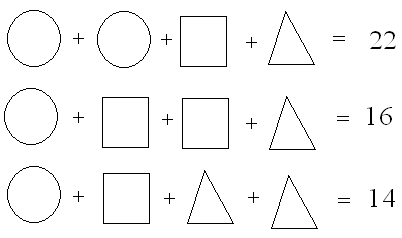 c = (a + b) : 2c = (a + b) : 2c = (a + b) : 2c = (a + b) : 2c = (a + b) : 2c = (a + b) : 2c = (a + b) : 2c = (a + b) : 2ccaabb